Date(s): 	2013 (K-2)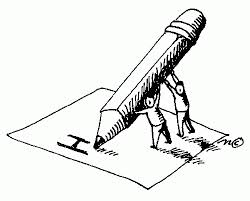 	February 5, 2014 (3-5)Target Audience: